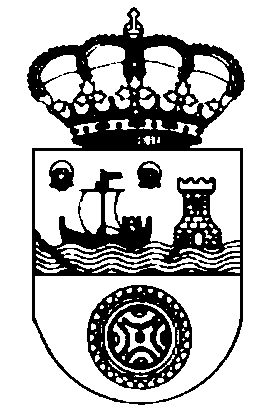 Gobierno de Cantabria.Consejería de Educación.C.E.I.P. “Juan de la Cosa”                                   C/ O’Donnell, 1 39740 SANTOÑAEstimada familia:	Les informamos que a lo largo del curso se realizan muchas actividades donde se toman fotografías y/o se realizan grabaciones de los alumnos/as. Estas fotografías y grabaciones son utilizadas sólo con fines didácticos y siempre con la supervisión de los maestros/as y la dirección del centro.	Por todo ello, solicitamos vuestra autorización, firmada, que en el anexo se adjunta.	Dándoles las gracias anticipadas por su consentimiento y colaboración, reciban un afectuoso saludo.                                               La Directora                                           Fdo. Carmen Ibáñez Valderrábano                                                                                          ………………………………………………..........................................................................................D/Dª……………………………………………….....................................Padre, madre o tutor/a del alumno/a……………………………………………….........................curso……grupo…………    	Si autorizo a que mi hijo/a preste su imagen y su voz para la realización y exposición de trabajos, en cualquier medio con fines didácticos y educativos que sean realizados por el colegio y bajo la supervisión de los maestros y la dirección del centro.	No autorizo a que mi hijo/a preste su imagen y su voz para la realización y exposición de trabajos, en cualquier medio con fines didácticos y educativos que sean realizados por el colegio y bajo la supervisión de los maestros y la dirección del centro.                                        Firma                                                                                Firma